IKEA stahuje z prodeje talíře, misky a hrnky série HEROISK a TALRIKAMožné riziko rozlomení, rozbití a popálení.IKEA vyzývá všechny zákazníky, kteří mají doma talíře, misky a hrnky série HEROISK nebo TALRIKA, aby je nepoužívali a obrátili se na společnost IKEA, která jim vrátí peníze v plné výši.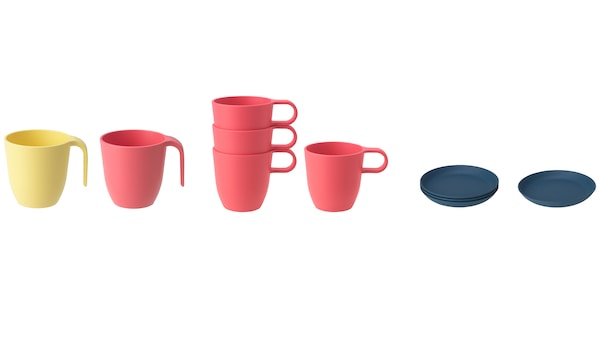 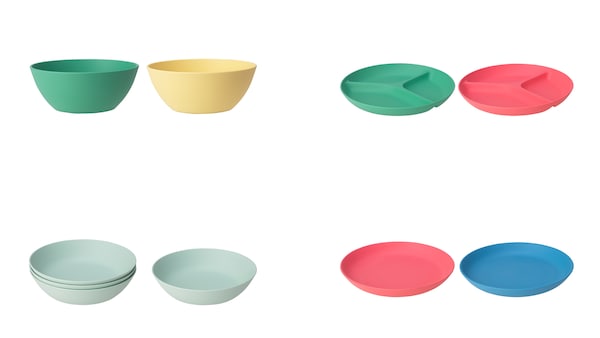 Bezpečnost je pro IKEA na prvním místě, a proto raději preventivně stahujeme z prodeje talíře, misky a hrnky série HEROISK a TALRIKA, protože by se mohly rozlomit, rozbít a případně způsobit opaření horkým obsahem. Všechny naše výrobky jsou testovány a splňují příslušné normy a legislativu. Přesto nám však bylo nahlášeno několik případů, kdy se nádobí rozbilo.Nádobí série HEROISK a TALRIKA můžete vrátit v jakémkoli obchodním domě IKEA, kde dostanete zpět i své peníze.
Doklad o koupi (účtenku) nebudete potřebovat.Za případné nepříjemnosti spojené se stažením těchto výrobků se jménem společnosti IKEA omlouváme.Další informace najdete na stránce www.IKEA.cz nebo kontaktujte IKEA prostřednictvím bezplatné linky na čísle +420 234 567 890.